Rusza sprzedaż mieszkań w nowej inwestycji krakowskiego dewelopera Start Grupa deweloperska P.B. Start rozpoczyna budowę i sprzedaż mieszkań w nowej inwestycji Enklawa Rodzinna. Oferta obejmuje 162 lokale mieszkalne, miejsca postojowe w hali garażowej, garaże, a także komórki lokatorskie.Osiedle powstaje przy ulicy Kordiana, na krakowskim Kurdwanowie, w dzielnicy Podgórze. Atutem lokalizacji jest bliskość placówek oświatowych oraz dobrze rozbudowana sieć komunikacji miejskiej. Inwestycja znajduje się w odległości 7 km od Rynku Głównego, a od centrum handlowego Bonarka dzieli ją 3 km. W okolicy znajduje się Park Kurdwanowski, a osoby często podróżujące zadowoli bliskość obwodnicy Krakowa.- Z okazji uruchomienia sprzedaży, przygotowaliśmy specjalną promocję. Pierwsze 30 mieszkań w inwestycji można zakupić w okazjonalnej cenie, niższej o 200zł/m2 - mówi Marek Szmolke, prezes firmy deweloperskiej P.B. Start.W ofercie znajdują się lokale 1, 2, 3 i 4-pokojowe o zróżnicowanych metrażach od 28,42 mkw do 78,21 mkw. Ceny wahają się od 5 do 6,3 tys. zł/mkw. Planowany termin oddania budynku do użytkowania to IV kwartał 2018 roku.---------------------------Więcej informacji: 
Katarzyna Krupicka
e-mail: katarzyna.krupicka@primetimepr.pl
tel. 12 313 00 87Informacja prasowa:Rusza sprzedaż mieszkań w nowej inwestycji krakowskiego dewelopera StartData:14.03.2017P.B Start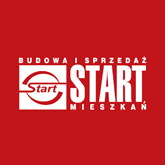 